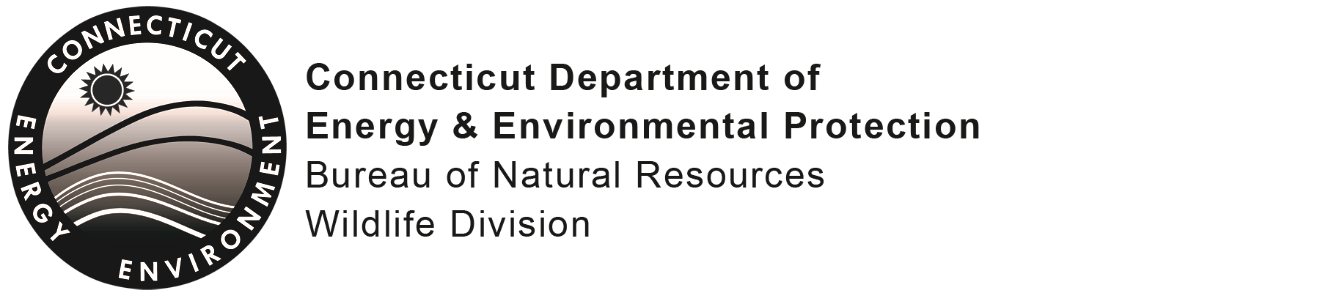 APPLICATION FOR DEER CROP DAMAGE PERMITSSection 26-82 of the General Statutes allows commercial agriculturalists to obtain a permit to kill deer from January 1st through October 31st of each year.  “Commercial agriculture” is defined as the production of crops for sale and does not include crops grown for household consumption (e.g. backyard vegetable gardens, landscape plantings, a few fruit trees).To apply for a deer crop damage permit, this application must be completed and signed by all landowners listed on the subject property deed(s). All landowners, lessees and designated shooters must be the same for all properties identified. By completing Part III of this form, landowner(s) give authorization to a lessee to renew deer crop damage permits in the future. It will be the responsibility of the lessee acting on behalf of the landowner to notify the actual landowner(s) when permits have been issued.  A landowner may revoke the lessee's permission at any time by notifying the Deer Crop Damage Permit Program Administrator (Phone: 860-418-5952 or email:  DEEP.CropDamage@ct.gov). An authorized lessee must possess a farmer tax exemption permit pursuant to subdivision 63 of section 12-412 of the General Statutes.All of the following questions must be answered accurately and completely for your application to be processed (E-mail required). All landowners, and/or the authorized lessee and designated shooters listed in Part VII of this form will be notified by e-mail when an application has been processed and approved.*). If landowners, lessee, and/or shooters cannot provide an e-mail, they will be notified by phone and arrangements can be made to complete the application process.  Part I:  Application DescriptionPart II:  Landowner InformationPart II:  Landowner Information (continued)Part III:  Authorized Lessee InformationPart IV:  Property (ies) For Which Permits Are Being RequestedPart IV:  Property (ies) For Which Permits Are Being Requested (continued)Part V:  Crop InformationIn order to apply for a permit, a MINIMUM $2,500 ANNUAL GROSS INCOME must be currently (or potentially) realized from one or more of the following COMMERCIAL CULTIVATED PRODUCTS which are being damaged by deer.Part VI:  Supporting DocumentationPart VII:  Designated Shooter InformationDeer crop damage permits may be issued to no more than 3 persons including the landowner or lessee at any one time per property. In the table below indicate the 3 designated shooters. All designated shooters listed on this form, with the exception of landowners, primary lessees, spouses and/or lineal descendants who live on the property, must hold a current hunting license and/or archery permit while hunting deer with crop damage permits. For harvest reporting purposes, a conservation ID# is required.  Anyone needing a conservation ID# must contact the Deer Crop Damage Administrator (Phone: 860-418-5952 or email:  DEEP.CropDamage@ct.gov). Each permit will allow for 2 either sex and 2 antlerless deer to be harvested. Immediately after harvested deer are reported, shooters may harvest additional deer.It is very important that the landowner, authorized lessee and designated shooters have a valid E-mail address, as notification of application approval will be made via E-mail. When notification is received, all crop damage permits  will be available via the online license sales system at www.ct.gov/deep/sportsmenlicensing or from the DEEP vendor locations found on the last page of this form. (If shooters cannot provide an email, they will be notified by phone and arrangements can be made to complete the application process.)Note:  Effective January 2015, permits will no longer be mailed and brown paper tags will no longer be used.Part VIII:  Applicant CertificationSignatures are required of ALL owners listed on the deed OR the lessee who has a Farmer tax exemption permit and has been authorized by all of the landowners to apply for deer crop damage permits.Note:	Please submit this completed Application Form by mail to:Franklin WildlifeDeer Crop Damage Permit Program Department of Energy and Environmental Protection391 Route 32North Franklin, CT 06254Original, signed, and notarized applications that are scanned and emailed will be processed as long as they have been notarized and the raised stamp is made visible. Stamps can be made visible by lightly rubbing the stamp with a pencil before scanning. Submit this completed application form by e-mail to:  DEEP.CropDamage@ct.govQuestions regarding the completion of this application may be directed to the Deer Crop Damage Program Administrator at 860-418-5921, 860-418-5952 or by email to:  DEEP.CropDamage@ct.govTHE CT DEEP RESERVES THE RIGHT TO INSPECT THE PROPERTY AT ANY TIME TO VERIFY THAT THE REQUIRMENTS OF THE DEER CROP DAMAGE PERMIT PROGRAM AND LAWS GOVERNING THE ISSUANCE AND USE OF DEER CROP DAMAGE PERMITS ARE BEING MET.DEEP LOCATIONS WHERE PERMITS CAN BE OBTAINED IN PERSON(After Notification of Application Approval)Marine Headquarters333 Ferry Rd, Old LymeM-F 8:30 am-4:00 pm860-434-6043Eastern District209 Hebron Rd, MarlboroughM-F 8:30 am-4:00 pm860-295-9523Western DistrictPlymouth Rd, HarwintonM-F 8:30 am-4:00 pm860-485-0226Franklin WMA391 Rt 32, North FranklinM-F 8:30 am-4:30 pm860-424-3011Sessions Woods WMA341 Milford St, BurlingtonM-F 8:30 am-4:00 pm860-424-3011DEEP, License & Revenue79 Elm St, HartfordM-F 9:00 am-4:00 pm860-424-3105DEEP Store, Basement79 Elm St, HartfordM-F 9:00 am-3:30 pm860-424-3555Permit Application Year:       	Permit Application Year:       		New application	Renewal of an existing application		  submitted by Landowners   submitted by Authorized Lessee (Omit Part II)List names of ALL landowners on the deed(s) (Last, First, M.I.)Name:       Address:       City/Town:      	State:       	Zip Code:       Phone:       	ext.:      *E-mail:       Name:       Address:       City/Town:      	State:       	Zip Code:       Phone:       	ext.:      *E-mail:       Name:       Address:       City/Town:      	State:       	Zip Code:       Phone:       	ext.:      *E-mail:       Name:       Address:       City/Town:      	State:       	Zip Code:       Phone:       	ext.:      *E-mail:       *By providing this e-mail address you are agreeing to receive official correspondence from DEEP, at this electronic address, concerning the subject application. Please remember to check your security settings to be sure you can receive e-mails from “ct.gov” addresses. Also, please notify DEEP if your e-mail address changes.	Check here if there are additional landowners. If so, attach additional sheet(s) with the required information as requested above.Name of Lessee authorized by the Landowner(s) (Last, First, M.I.)Name:       Address:       City/Town:      	State:       	Zip Code:       Phone:       	ext.:      *E-mail:       Farmer Tax Exemption Permit Number (Required):       *By providing this e-mail address you are agreeing to receive official correspondence from DEEP, at this electronic address, concerning the subject application. Please remember to check your security settings to be sure you can receive e-mails from “ct.gov” addresses. Also, please notify DEEP if your e-mail address changes.1a.	Street Address or Location Description (R.F.D. # unacceptable):       	City/Town:      		State:      	Zip Code:        	1b.	Property as described in the land records:Town:       		Volume:       		Page:       		Acreage:       	1c.	Please indicate which weapons may be used on the property. A rifle may be used if a property is at least 10 acres in size, however, a landowner or lessee may restrict the use of firearms if they choose.   Rifle	  Shotgun	  Archery2a.	Street Address or Location Description (R.F.D. # unacceptable):       	City/Town:      		State:      	Zip Code:        	2b.	Property as described in the land records:Town:       		Volume:       		Page:       		Acreage:       	2c.	Please indicate which weapons may be used on the property. A rifle may be used if a property is at least 10 acres in size, however, a landowner or lessee may restrict the use of firearms if they choose.   Rifle	  Shotgun	  Archery3a.	Street Address or Location Description (R.F.D. # unacceptable):       	City/Town:      		State:      	Zip Code:        	3b.	Property as described in the land records:Town:       		Volume:       		Page:       		Acreage:       	3c.	Please indicate which weapons may be used on the property. A rifle may be used if a property is at least 10 acres in size, however, a landowner or lessee may restrict the use of firearms if they choose.   Rifle	  Shotgun	  Archery4a.	Street Address or Location Description (R.F.D. # unacceptable):       	City/Town:      		State:      	Zip Code:        	4b.	Property as described in the land records:Town:       		Volume:       		Page:       		Acreage:       	4c.	Please indicate which weapons may be used on the property. A rifle may be used if a property is at least 10 acres in size, however, a landowner or lessee may restrict the use of firearms if they choose.   Rifle	  Shotgun	  Archery5a.	Street Address or Location Description (R.F.D. # unacceptable):       	City/Town:      		State:      	Zip Code:        	5b.	Property as described in the land records:Town:       		Volume:       		Page:       		Acreage:       	5c.	Please indicate which weapons may be used on the property. A rifle may be used if a property is at least 10 acres in size, however, a landowner or lessee may restrict the use of firearms if they choose.   Rifle	  Shotgun	  Archery	Check here if there are additional properties. If so, attach additional sheet(s) with the required information as requested above.Select Damaged Crop Type(s)Describe severity of damage (acreage or number of plants) for each type of crop selected.  Grain  Forage  Fruit  Vegetable  Flower  Nursery  Christmas Trees  Other (specify):       Provide the following if applicable:	Agreement Agricultural Sales Tax Exemption Permit Number (OR-248):       		Sales Tax Use Permit Number:       		Farm Plate Number:       	If requested, which of the following additional documents could you provide as proof that you are a commercial agricultural producer (check all that apply):	A copy of the “Farm Page” of your Federal Income Tax Return (Schedule F) or partnership.	A copy of an approved Personal Property Declaration as a farming operation/business.	A copy of a document developed by the USDA, Natural Resources Conservation Service or State Department of Agriculture that provides evidence that the property is currently under commercial agricultural operation.	Other (specify):       	Note: If you are asked to provide a copy of one of the above documents, you will have the option to mail it to the Deer Crop Damage Permit Program Administrator, or show it in person by appointment at Franklin Wildlife, Deer Crop Damage Permit Program, Department of Energy and Environmental Protection, 391 Route 32, North Franklin, CT 06254  (Phone:  860-418-5921 or 860-418-5952 or e-mail:  DEEP.CropDamage@ct.gov)Conservation ID #:       Name:      Address:       City/Town:      	State:       	Zip Code:       Phone:       	ext.:      E-mail:       Date of Birth:         Landowner	  Lessee	  Relationship to Landowner (specify):       	Conservation ID #:       Name:      Address:       City/Town:      	State:       	Zip Code:       Phone:       	ext.:      E-mail:       Date of Birth:         Landowner	  Lessee	  Relationship to Landowner (specify):       	Conservation ID #:       Name:      Address:       City/Town:      	State:       	Zip Code:       Phone:       	ext.:      E-mail:       Date of Birth:         Landowner	  Lessee	  Relationship to Landowner (specify):       	“I, the undersigned, declare under the penalties of false statement as provided for in section 26-90 of the Connecticut General Statutes, that the statements herein made by me are true and correct. I have read and understand the summary of laws, regulations, and policies governing the issuance and use of deer crop damage permits.”“I, the undersigned, declare under the penalties of false statement as provided for in section 26-90 of the Connecticut General Statutes, that the statements herein made by me are true and correct. I have read and understand the summary of laws, regulations, and policies governing the issuance and use of deer crop damage permits.”“I, the undersigned, declare under the penalties of false statement as provided for in section 26-90 of the Connecticut General Statutes, that the statements herein made by me are true and correct. I have read and understand the summary of laws, regulations, and policies governing the issuance and use of deer crop damage permits.”Signature of LandownerDateSignature of LandownerDateSignature of LandownerDateSignature of LandownerORDateSignature of Authorized Lessee	Date	Check here if additional signatures are required. If so, please reproduce this sheet and attach signed copies to this sheet.Signature of Authorized Lessee	Date	Check here if additional signatures are required. If so, please reproduce this sheet and attach signed copies to this sheet.Signature of Authorized Lessee	Date	Check here if additional signatures are required. If so, please reproduce this sheet and attach signed copies to this sheet.The above statements were sworn to me on:The above statements were sworn to me on:The above statements were sworn to me on:Town	Date Town	Date Town	Date Signature of Notary Public	Date Commission ExpiresSignature of Notary Public	Date Commission ExpiresSignature of Notary Public	Date Commission ExpiresPrinted Name of Notary PublicPrinted Name of Notary PublicPrinted Name of Notary Public